ФЕДЕРАЛЬНАЯ СЛУЖБА ПО НАДЗОРУ В СФЕРЕ ОБРАЗОВАНИЯ И НАУКИПРИКАЗот 16 августа 2021 г. N 1139О ПРОВЕДЕНИИФЕДЕРАЛЬНОЙ СЛУЖБОЙ ПО НАДЗОРУ В СФЕРЕ ОБРАЗОВАНИЯИ НАУКИ МОНИТОРИНГА КАЧЕСТВА ПОДГОТОВКИ ОБУЧАЮЩИХСЯОБЩЕОБРАЗОВАТЕЛЬНЫХ ОРГАНИЗАЦИЙ В ФОРМЕ ВСЕРОССИЙСКИХПРОВЕРОЧНЫХ РАБОТ В 2022 ГОДУВ соответствии со статьей 97 Федерального закона от 29.12.2012 N 273-ФЗ "Об образовании в Российской Федерации", Правилами осуществления мониторинга системы образования, утвержденными постановлением Правительства Российской Федерации от 05.08.2013 N 662, приказом Федеральной службы по надзору в сфере образования и науки, Министерства просвещения Российской Федерации и Министерства науки и высшего образования Российской Федерации от 18.12.2019 N 1684/694/1377 "Об осуществлении Федеральной службой по надзору в сфере образования и науки, Министерством просвещения Российской Федерации и Министерством науки и высшего образования Российской Федерации мониторинга системы образования в части результатов национальных и международных исследований качества образования и иных аналогичных оценочных мероприятий, а также результатов участия обучающихся в указанных исследованиях и мероприятиях" (зарегистрирован Минюстом России 26.12.2019, регистрационный N 56993), а также в целях реализации мероприятия 1.2 "Совершенствование и реализация процедур оценки степени и уровня освоения образовательных программ общего образования обучающимися общеобразовательных организаций и профессиональных образовательных организаций" ведомственной целевой программы "Качество образования", утвержденной приказом Федеральной службы по надзору в сфере образования и науки от 22.01.2019 N 39, с изменениями, внесенными приказами Федеральной службы по надзору в сфере образования и науки от 21.08.2019 N 1204, от 21.02.2020 N 182, от 19.05.2021 N 680, приказываю:1. Утвердить график проведения Федеральной службой по надзору в сфере образования и науки мониторинга качества подготовки обучающихся общеобразовательных организаций в форме всероссийских проверочных работ в 2022 году согласно приложению к настоящему приказу.2. Управлению оценки качества образования и контроля (надзора) за деятельностью органов государственной власти субъектов Российской Федерации (Е.Н. Елисеевой) обеспечить проведение мониторинга качества подготовки обучающихся общеобразовательных организаций в форме всероссийских проверочных работ в 2022 году в соответствии с утвержденным графиком, указанным в пункте 1 настоящего приказа.3. Контроль за исполнением настоящего приказа возложить на заместителя руководителя Б.А. Чернышова.РуководительА.А.МУЗАЕВПриложениеУтвержденприказом Федеральной службы по надзорув сфере образования и наукиот 16.08.2021 N 1139ГРАФИКПРОВЕДЕНИЯ ФЕДЕРАЛЬНОЙ СЛУЖБОЙ ПО НАДЗОРУ В СФЕРЕОБРАЗОВАНИЯ И НАУКИ МОНИТОРИНГА КАЧЕСТВА ПОДГОТОВКИОБУЧАЮЩИХСЯ ОБЩЕОБРАЗОВАТЕЛЬНЫХ ОРГАНИЗАЦИЙ В ФОРМЕВСЕРОССИЙСКИХ ПРОВЕРОЧНЫХ РАБОТ В 2022 ГОДУ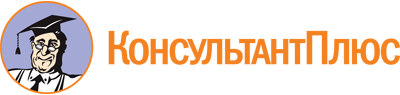 Приказ Рособрнадзора от 16.08.2021 N 1139
"О проведении Федеральной службой по надзору в сфере образования и науки мониторинга качества подготовки обучающихся общеобразовательных организаций в форме всероссийских проверочных работ в 2022 году"Документ предоставлен КонсультантПлюс

www.consultant.ru

Дата сохранения: 08.09.2021
 Период проведенияКлассУчебный предметПримечаниеС 15 марта по 20 мая4Русский языкС 15 марта по 20 мая4МатематикаС 15 марта по 20 мая4Окружающий мирС 15 марта по 20 мая5Русский языкС 15 марта по 20 мая5МатематикаС 15 марта по 20 мая5ИсторияВ штатном режиме.С 15 марта по 20 мая5БиологияВ штатном режиме.С 15 марта по 20 мая6Русский языкВПР по конкретному предмету проводятся во всех классах данной параллелиС 15 марта по 20 мая6МатематикаВПР по конкретному предмету проводятся во всех классах данной параллелиС 15 марта по 20 мая7Русский языкВПР по конкретному предмету проводятся во всех классах данной параллелиС 15 марта по 20 мая7МатематикаВПР по конкретному предмету проводятся во всех классах данной параллелиС 15 марта по 20 мая8Русский языкВПР по конкретному предмету проводятся во всех классах данной параллелиС 15 марта по 20 мая8МатематикаВПР по конкретному предмету проводятся во всех классах данной параллелиС 1 апреля по 20 мая7Английский языкВПР по конкретному предмету проводятся во всех классах данной параллелиС 1 апреля по 20 мая7Немецкий языкВПР по конкретному предмету проводятся во всех классах данной параллелиС 1 апреля по 20 мая7Французский языкВПР по конкретному предмету проводятся во всех классах данной параллелиС 15 марта по 20 мая6ИсторияС 15 марта по 20 мая6БиологияВ штатном режиме.С 15 марта по 20 мая6ГеографияВ штатном режиме.С 15 марта по 20 мая6ОбществознаниеВПР в параллели 6, 7, 8 классов проводятся для каждого класса по двум предметам на основе случайного выбора.Информация о распределении предметов по классам в параллели предоставляется в образовательную организацию через личный кабинетв Федеральной информационной системе оценки качества образованияС 15 марта по 20 мая7ИсторияВПР в параллели 6, 7, 8 классов проводятся для каждого класса по двум предметам на основе случайного выбора.Информация о распределении предметов по классам в параллели предоставляется в образовательную организацию через личный кабинетв Федеральной информационной системе оценки качества образованияС 15 марта по 20 мая7БиологияВПР в параллели 6, 7, 8 классов проводятся для каждого класса по двум предметам на основе случайного выбора.Информация о распределении предметов по классам в параллели предоставляется в образовательную организацию через личный кабинетв Федеральной информационной системе оценки качества образованияС 15 марта по 20 мая7ГеографияВПР в параллели 6, 7, 8 классов проводятся для каждого класса по двум предметам на основе случайного выбора.Информация о распределении предметов по классам в параллели предоставляется в образовательную организацию через личный кабинетв Федеральной информационной системе оценки качества образованияС 15 марта по 20 мая7ОбществознаниеВПР в параллели 6, 7, 8 классов проводятся для каждого класса по двум предметам на основе случайного выбора.Информация о распределении предметов по классам в параллели предоставляется в образовательную организацию через личный кабинетв Федеральной информационной системе оценки качества образованияС 15 марта по 20 мая7ФизикаВПР в параллели 6, 7, 8 классов проводятся для каждого класса по двум предметам на основе случайного выбора.Информация о распределении предметов по классам в параллели предоставляется в образовательную организацию через личный кабинетв Федеральной информационной системе оценки качества образованияС 15 марта по 20 мая8ИсторияВПР в параллели 6, 7, 8 классов проводятся для каждого класса по двум предметам на основе случайного выбора.Информация о распределении предметов по классам в параллели предоставляется в образовательную организацию через личный кабинетв Федеральной информационной системе оценки качества образованияС 15 марта по 20 мая8БиологияВПР в параллели 6, 7, 8 классов проводятся для каждого класса по двум предметам на основе случайного выбора.Информация о распределении предметов по классам в параллели предоставляется в образовательную организацию через личный кабинетв Федеральной информационной системе оценки качества образованияС 15 марта по 20 мая8ГеографияВПР в параллели 6, 7, 8 классов проводятся для каждого класса по двум предметам на основе случайного выбора.Информация о распределении предметов по классам в параллели предоставляется в образовательную организацию через личный кабинетв Федеральной информационной системе оценки качества образованияС 15 марта по 20 мая8ОбществознаниеВПР в параллели 6, 7, 8 классов проводятся для каждого класса по двум предметам на основе случайного выбора.Информация о распределении предметов по классам в параллели предоставляется в образовательную организацию через личный кабинетв Федеральной информационной системе оценки качества образованияС 15 марта по 20 мая8ФизикаВПР в параллели 6, 7, 8 классов проводятся для каждого класса по двум предметам на основе случайного выбора.Информация о распределении предметов по классам в параллели предоставляется в образовательную организацию через личный кабинетв Федеральной информационной системе оценки качества образованияС 15 марта по 20 мая8ХимияВПР в параллели 6, 7, 8 классов проводятся для каждого класса по двум предметам на основе случайного выбора.Информация о распределении предметов по классам в параллели предоставляется в образовательную организацию через личный кабинетв Федеральной информационной системе оценки качества образованияС 1 марта по 25 марта10ГеографияВ режиме апробацииС 1 марта по 25 марта11ИсторияВ режиме апробацииС 1 марта по 25 марта11БиологияВ режиме апробацииС 1 марта по 25 марта11ГеографияВ режиме апробацииС 1 марта по 25 марта11ФизикаВ режиме апробацииС 1 марта по 25 марта11ХимияВ режиме апробацииС 1 марта по 25 марта11Английский языкВ режиме апробацииС 1 марта по 25 марта11Немецкий языкВ режиме апробацииС 1 марта по 25 марта11Французский языкВ режиме апробации